In te vullen door alle verkooppunten:N.B. Het indienen van louter deze kennisgeving geeft niet het recht om biologische producten waarop aanduidingen voorkomen die verwijzen naar de biologische productiemethode te verkopen en/of dergelijke producten zelf als dusdanig aan te duiden in het verkooppunt.Enkel in te vullen indien het verkooppunt zich bijkomend wenst te laten controleren en certificeren volgens het Biogarantie® - lastenboek:N.B. Het indienen van louter deze kennisgeving geeft niet het recht om biologische producten aan te duiden met het Biogarantie® - logo.Indien u meer dan drie verkooppunten heeft, mag u ook een aparte lijst als bijlage toevoegen!TÜV NORD IntegraCertificatie in landbouw en voedingStatiestraat 164 B-2600 BerchemTel:  +32 3 287 37 60Fax: +32 3 287 37 61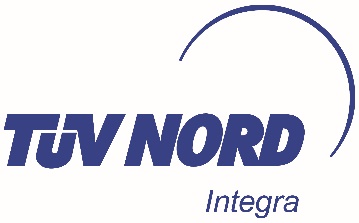 KENNISGEVING VAN ACTIVITEITVoor verkooppunten die producten verkopenafkomstig van de biologische productiemethode(volgens EG verordening 834/2007, artikel 28)1.1 Bedrijfsgegevens1.1 BedrijfsgegevensNaam van het bedrijf (zoals geregistreerd in KBO)Juridische structuur  nv     cv    bvba    eigen naam andere:      Adres (van de maatschappelijke zetel zoals geregistreerd in KBO)Naam + adres verkooppunt(indien verschillend van maatschappelijke zetel)BTW nummerWebsiteOpeningsuren en (indien van toepassing) vaste sluitingsdagenZaakvoerder of bestuurder (zoals geregistreerd in KBO)  Telefoonnummer  EmailContactpersoon (indien verschillend van bovenstaande)   Telefoonnummer   EmailWas u al eerder aangesloten bij een controle-organisatie voor de controle op biologische productie? ja	     nee		1.2 Duid hier al uw verkoopkanalen en bedrijfsruimten aan1.2 Duid hier al uw verkoopkanalen en bedrijfsruimten aan Fysiek verkooppuntBij meerdere vestigingen: Gelieve bijlage 1 in te vullen Verkoop op marktenGelieve bijlage 2 in te vullen Online verkoop via webshopWebsite:       Opslag op ander adres dan maatschappelijke zetel of winkelAdres:      1.3 Type biologische producten / activiteiten1.3 Type biologische producten / activiteitenType productenVoornaamste productgroepen Voorverpakteproducten
 Niet-voorverpakteproducten (bijvoorbeeld open kisten met groenten en fruit, brood, granen, …)  ‘Bake off’ (Onder ‘Bake off’ wordt verstaan de laatste bewerking voor de verkoop aan de eindconsument die uitsluitend bestaat in het afbakken op de verkoopplaats van diepgevroren, voorgebakken of gedeeltelijk voorgebakken, elders gefabriceerde brood- en banketbakkerijproducten.) ‘Bake off’ (Onder ‘Bake off’ wordt verstaan de laatste bewerking voor de verkoop aan de eindconsument die uitsluitend bestaat in het afbakken op de verkoopplaats van diepgevroren, voorgebakken of gedeeltelijk voorgebakken, elders gefabriceerde brood- en banketbakkerijproducten.)Het bedrijf verbindt er zich toe om de handelingen te verrichten in overeenstemming metEG verordeningen 834/2007 en 889/2008 de Regionale Besluiten inzake de biologische productie Het bedrijf verklaart de controle te hebben opgedragen aan het erkende controleorganisme TÜV NORD Integra.Het bedrijf verbindt er zich toe om de handelingen te verrichten in overeenstemming metEG verordeningen 834/2007 en 889/2008 de Regionale Besluiten inzake de biologische productie Het bedrijf verklaart de controle te hebben opgedragen aan het erkende controleorganisme TÜV NORD Integra.Opgemaakt te      Op      /     /  20     Naam van de zaakvoerder of bestuurder……………………………………………...Handtekening Voor echt en waar verklaardHet bedrijf verbindt er zich toe om de handelingen te verrichten in overeenstemming met de normen vermeld in het Biogarantie® - lastenboek.Het bedrijf verklaart de controle te hebben opgedragen aan het erkende controleorganisme TÜV NORD Integra.Het bedrijf verbindt er zich toe om de handelingen te verrichten in overeenstemming met de normen vermeld in het Biogarantie® - lastenboek.Het bedrijf verklaart de controle te hebben opgedragen aan het erkende controleorganisme TÜV NORD Integra.Opgemaakt te      Op      /     /  20     Naam van de zaakvoerder of bestuurder……………………………………………Handtekening Voor echt en waar verklaardBIJLAGE 1 : Locatie en gegevens van de verkooppuntenGegevens verkooppunt 1Gegevens verkooppunt 1Naam + adres WinkelverantwoordelijkeOpeningsuren verkooppuntSluitingsdag(en) verkooppuntJaarlijkse vaste sluitingsperiode (indien van toepassing)Gegevens verkooppunt 2 Gegevens verkooppunt 2 Naam + adresWinkelverantwoordelijke Openingsuren verkooppuntSluitingsdag(en) verkooppuntJaarlijkse vaste sluitingsperiode (indien van toepassing)Gegevens verkooppunt 3Gegevens verkooppunt 3Naam + adresWinkelverantwoordelijke Openingsuren verkooppuntSluitingsdag(en) verkooppuntJaarlijkse vaste sluitingsperiode (indien van toepassing)BIJLAGE 2 : Locatie van de marktenAdres(sen)Dag(en) en tijden waarop u op deze markt staat